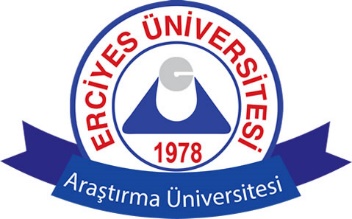 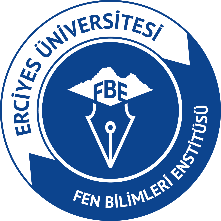                                                                                                                  ..../..../20........................................... ANA BİLİM DALI BAŞKANLIĞINA	Ana Bilim Dalınız ....................... numaralı Tezli Yüksek Lisans / Doktora programı öğrencisiyim. Aşağıda belirtilen dersleri almak istiyorum. Gereğini saygılarımla arz ederim.                                                                                                         Ad Soyad İmza                                                                                                                                                                                                                                                                                            Öğrenci                                                                                                            ......./....../20...Yukarıda belirtilen derslerin alınması uygundur.Unvan, Ad Soyad İmza                                                                                                                             Danışman                                                                                                             ......./....../20...Yukarıda belirtilen derslerin alınması uygundur.Unvan, Ad Soyad İmza                                                                                                        Ana Bilim Dalı Başkanı